О внесении изменений в решение Совета СП «Койгородок» № IV-24/91 от 31.10.2018 г. «Об утверждении Положения о бюджетномпроцессе в муниципальном образованиисельского поселения «Койгородок»Руководствуясь статьей 3 Бюджетного кодекса Российской Федерации,Совет сельского поселения «Койгородок» РЕШИЛ:	Статья 1. Внести в приложение к решению Совета СП «Койгородок» от 31 октября 2018 года  № IV-24/91 «Об утверждении Положения о бюджетном процессе в муниципальном образовании сельского поселения «Койгородок» следующие измененияВ статье 16:Абзац девятый пункта 6 части 1 изложить в следующей редакции:«7) разница между средствами, перечисленными с единого счета местного бюджета, и средствами, зачисленными на единый счет  местного бюджета.».Часть 3 изложить в следующей редакции:«3.Управление остатками средств на едином счете местного бюджета осуществляется в соответствии со статьей 236.1 Бюджетного кодекса Российской Федерации.».Части 6,7,8,9 статьи 31  изложить в следующей редакции:«6. Годовой отчет об исполнении бюджета сельского поселения представляется в Совет сельского поселения не позднее 1 мая текущего финансового года. Одновременно с годовым отчетом об исполнении бюджета сельского поселения представляются следующие документы и материалы:1) проект решения об исполнении бюджета сельского поселения;2) баланс исполнения бюджета сельского поселения;3) отчет о финансовых результатах деятельности;4) отчет о движении денежных средств;5) пояснительная записка к отчету об исполнении бюджета сельского поселения;6) отчет об использовании бюджетных ассигнований резервного фонда администрации сельского поселения, образованного в составе бюджета сельского поселения в отчетном финансовом году;7) отчет о  предоставлении и погашении бюджетных кредитов в отчетном финансовом году;8) отчет о состоянии муниципального внутреннего долга  сельского поселения  на начало и конец отчетного финансового года;9) отчет об исполнении приложений к  решению о бюджете сельского поселения  в части отчетного финансового года;10) иные документы, предусмотренные бюджетным законодательством Российской Федерации.7. Решением Совета сельского поселения  об исполнении бюджета сельского поселения  за отчетный финансовый год утверждается годовой отчет с указанием общего объема доходов, расходов и дефицита (профицита) бюджета сельского поселения. Отдельными приложениями к проекту решения об исполнении бюджета сельского поселения  за отчетный финансовый год утверждаются показатели:1) доходов бюджета сельского поселения по кодам классификации доходов бюджетов;2) расходов бюджета сельского поселения  по ведомственной структуре расходов бюджета муниципального района;3) расходов бюджета сельского поселения по разделам, подразделам классификации расходов бюджетов Российской Федерации;4) источников финансирования дефицита бюджета сельского поселения по кодам классификации источников финансирования дефицитов бюджетов Российской Федерации.8. По результатам рассмотрения годового отчета об исполнении бюджета сельского поселения Совет сельского поселения  принимает решение об утверждении отчета об исполнении бюджета.9. В случае отклонения Советом сельского поселения  проекта решения об исполнении бюджета сельского поселения он возвращается для устранения фактов недостоверного или неполного отражения данных и повторного представления в срок, не превышающий 1 месяц».	3. Статью 18  изложить в следующей редакции:«Статья 18. Участники бюджетного процесса.Участниками бюджетного процесса в сельском поселении являются:Совет сельского поселения «Койгородок»;Руководитель администрации  сельского поселения «Койгородок»;Администрация сельского поселения «Койгородок»;Финансовый орган;контрольно-ревизионная комиссия;-	главные распорядители (распорядители) бюджетных средств сельского  поселения;главные администраторы (администраторы) доходов бюджета сельского поселения;главные администраторы (администраторы) источников финансирования дефицита бюджета сельского поселения;получатели бюджетных средств.	Особенности бюджетных полномочий участников бюджетного процесса, являющихся органами местного самоуправления, устанавливаются Бюджетным кодексом и принятыми в соответствии с ним нормативными правовыми актами Совета сельского поселения и администрации сельского поселения.».Статью 27 изложить в следующей редакции:«Статья 27. Проект решения Совета сельского поселения о бюджете сельского поселения. Утверждение решения Совета сельского поселения о бюджете сельского поселения. 1.Проект решения о бюджете сельского поселения на очередной финансовый год и плановый период вносится в Совет сельского поселения со следующими документами и материалами:1) основными направлениями бюджетной и налоговой политики сельского поселения;2) предварительными итогами социально-экономического развития сельского поселения за истекший период текущего финансового года и ожидаемыми итогами социально-экономического развития сельского поселения за текущий финансовый год;3) прогнозом социально-экономического развития сельского поселения;4) пояснительной запиской к проекту решения о бюджете;5) методиками (проектами методик) и расчетами  распределения межбюджетных трансфертов;6) верхним пределом муниципального долга на конец очередного финансового года и конец каждого года планового периода;7) оценкой ожидаемого исполнения бюджета сельского поселения на текущий финансовый год;8) реестром расходных обязательств, подлежащих исполнению за счет средств бюджета сельского поселения;9) реестр источников доходов бюджета сельского поселения;10) предложенные законодательными (представительными) органами,  органами внешнего муниципального финансового контроля проекты бюджетных смет указанных органов, представляемые в случае возникновения разногласий с финансовым органом в отношении указанных бюджетных смет. 2. Проект решения о бюджете сельского поселения может быть возвращен на доработку администрации сельского поселения, если представленный проект решения не соответствует требованиям  части 1  статьи 27 настоящего Положения.Доработанный проект решения о бюджете сельского поселения со всеми необходимыми документами и материалами должен быть вновь представлен в Совет сельского поселения в течение 7 дней со дня возврата его администрации сельского поселения на доработку. Проект решения о бюджете сельского поселения, документы и материалы к нему, представляются администрацией сельского поселения в Совет сельского поселения не позднее 15 ноября текущего года. Одновременно проект решения  о бюджете сельского поселения с документами и материалами к нему, направляется администрацией сельского поселения в контрольно-ревизионную комиссию на заключение. 3.Контрольно-ревизионная комиссия готовит заключение по проекту решения о бюджете и направляет его в Совет сельского поселения не позднее 3 дней до установленной даты рассмотрения проекта решения на заседаниях постоянных комиссий Совета сельского поселения с одновременным направлением заключения в администрацию сельского поселения.4. Постоянные комиссии Совета сельского поселения рассматривают на своих заседаниях  внесенный проект решения о бюджете сельского поселения, с учетом заключения контрольно-ревизионной комиссии   и дают предложения о внесении проекта решения о бюджете сельского поселения на рассмотрение Советом сельского поселения.В случае принятия  постоянными комиссиями Совета сельского поселения решения о доработке проекта решения о бюджете сельского поселения, администрация сельского поселения дорабатывает проект решения о бюджете сельского поселения и направляет его в Совет сельского поселения в течение 7 дней со дня принятия постоянными комиссиями Совета сельского поселения решения о доработке.5 .Совет сельского поселения рассматривает проект решения о бюджете сельского поселения  и назначает публичные слушания не позднее 1 декабря года, предшествующего очередному финансовому году.  Совет сельского поселения   выносит решение об утверждении  бюджета сельского поселения не позднее 31 декабря года, предшествующего очередному финансовому году. Если решение о бюджете сельского поселения не принято до начала очередного финансового года, то исполнение бюджета до вступления в силу указанного решения осуществляется в соответствии со статьей 190 Бюджетного кодекса Российской Федерации.».Статья 2. Настоящее решение вступает в силу со дня  официального обнародования.Глава сельского поселения «Койгородок»-председатель Совета поселения                                              Т.А.Торопова«Койгорт» сикт овмöдчöминса Сöвет «Койгорт» сикт овмöдчöминса Сöвет «Койгорт» сикт овмöдчöминса Сöвет 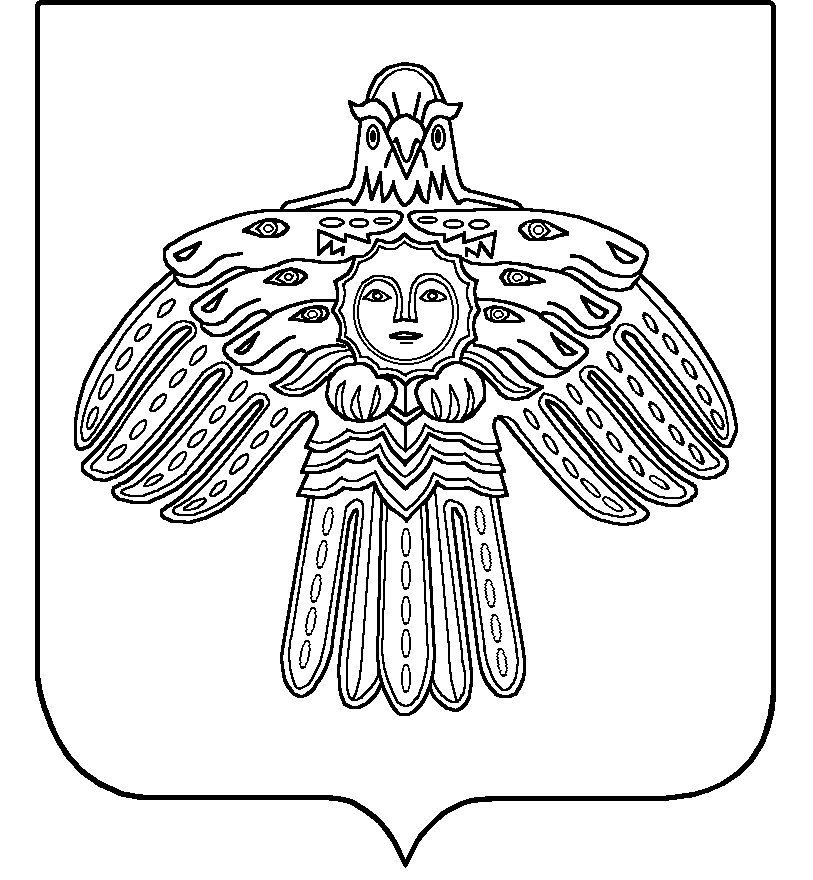 Совет сельского поселения «Койгородок»Совет сельского поселения «Койгородок»РЕШЕНИЕПОМШУÖМот05 февраля2021 г.№ № IV- 50/188         (Республика Коми , с. Койгородок)         (Республика Коми , с. Койгородок)         (Республика Коми , с. Койгородок)